от 20.12.2019                                                                                                      № 1589О внесении изменений в Порядок осуществленияАдминистрацией МО «Город Мирный» Мирнинскогорайона Республики Саха (Якутия) полномочий по контролю в финансово-бюджетной сфере,утвержденный Постановлением городскойАдминистрации от 29.03.2019 № 392В соответствии с подпунктом а) пункта 33 статьи 1 Федерального закона от 26.07.2019 N 199-ФЗ «О внесении изменений в Бюджетный кодекс Российской Федерации в части совершенствования государственного (муниципального) финансового контроля, внутреннего финансового контроля и внутреннего финансового аудита», городская Администрация постановляет:Внести в Порядок осуществления Администрацией МО «Город Мирный» Мирнинского района Республики Саха (Якутия) полномочий по контролю в финансово-бюджетной сфере, утвержденный Постановлением городской Администрации от 29.03.2019 № 392, следующие изменения:1.1. Подпункт д) пункта 9 раздела I изложить в следующей редакции:«д) юридические лица (за исключением муниципальных учреждений, муниципальных унитарных предприятий, хозяйственных товариществ и обществ с участием МО «Город Мирный» в их уставных (складочных) капиталах, а также коммерческих организаций с долей (вкладом) таких товариществ и обществ в их уставных (складочных) капиталах), индивидуальные предприниматели, физические лица, являющиеся:юридическими и физическими лицами, индивидуальными предпринимателями, получающими средства из бюджета МО «Город Мирный» на основании договоров (соглашений) о предоставлении средств из бюджета МО «Город Мирный» и (или) муниципальных контрактов, кредиты, обеспеченные муниципальными гарантиями;исполнителями (поставщиками, подрядчиками) по договорам (соглашениям), заключенным в целях исполнения договоров (соглашений) о предоставлении средств из бюджета МО «Город Мирный» и (или) муниципальных контрактов, которым в соответствии с федеральными законами открыты лицевые счета в Федеральном казначействе, финансовом органе субъекта Российской Федерации (муниципального образования).»Опубликовать настоящее Постановление в порядке, установленном Уставом МО «Город Мирный».Контроль исполнения настоящего Постановления оставляю за собой.Глава города                                                                                            К.Н. АнтоновАДМИНИСТРАЦИЯМУНИЦИПАЛЬНОГО ОБРАЗОВАНИЯ«Город Мирный»МИРНИНСКОГО РАЙОНАПОСТАНОВЛЕНИЕ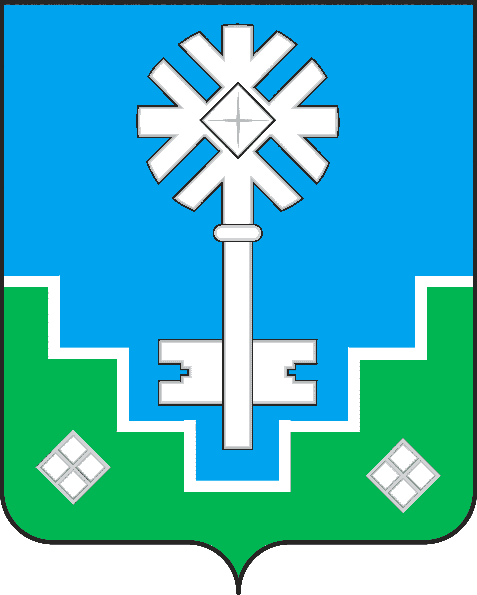 МИИРИНЭЙ ОРОЙУОНУН«Мииринэй куорат»МУНИЦИПАЛЬНАЙ ТЭРИЛЛИИ ДЬАhАЛТАТАУУРААХ